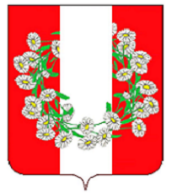 АДМИНИСТРАЦИЯ БУРАКОВСКОГО СЕЛЬСКОГО ПОСЕЛЕНИЯ КОРЕНОВСКОГО РАЙОНАПОСТАНОВЛЕНИЕот 27.07.2022                                                                                                                              № 98х.БураковскийО порядке осуществления общественного контроля общественным советом при администрации Бураковского сельского поселения Кореновского районаВ соответствии со статьей 12 Федерального закона от 21 июля 2014 года № 212-ФЗ «Об основах общественного контроля в Российской Федерации», частью 2 статьи 3 Закона Краснодарского края от 25 декабря 2015 года      № 3305-КЗ «Об общественном контроле в Краснодарском крае», статьей 14 и статьей 14.1 Федерального закона от 06 октября 2003 года № 131-ФЗ «Об общих принципах организации местного самоуправления в Российской Федерации» и руководствуясь уставом Бураковского сельского поселения Кореновского района, администрация Бураковского сельского поселения Кореновского района п о с т а н о в л я е т:1. Утвердить Порядок осуществления общественного контроля общественным советом при администрации Бураковского сельского поселения Кореновского района.2. Общему отделу администрации Бураковского сельского поселения Кореновского района (Абрамкина) обнародовать настоящее постановление в установленных местах и разместить его на официальном сайте органов местного самоуправления Бураковского сельского поселения Кореновского района в сети «Интернет».3. Контроль за выполнением настоящего постановления оставляю за собой. 4. Постановление вступает в силу после его официального обнародования. ГлаваБураковского сельского поселения Кореновского района                                                                          Л.И. ОрлецкаяПОРЯДОКосуществления общественного контроля общественным советом при администрации Бураковского сельского поселения Кореновского района1. Настоящий документ определяет порядок организации и проведения общественного контроля (далее – Порядок) общественным советом при администрации Бураковского сельского поселения Кореновского района (далее - Общественный совет) в соответствии с частью 3 статьи 3 Закона Краснодарского края от 25 декабря 2015 года № 3305-КЗ «Об общественном контроле в Краснодарском крае».2. Общественная проверка организуется Общественным советом в случаях, которые предусмотрены федеральными законами.3. Структуры общественного контроля могут создаваться в виде:общественных наблюдательных комиссий;общественных инспекций;групп общественного контроля;общественных экспертов;иных организаций и структур общественного контроля.4. В состав структур общественного контроля, кроме членов общественного совета, могут привлекаться граждане как лично, так и в составе общественных объединений и иных негосударственных некоммерческих организаций.5. Лицо субъекта общественного контроля не допускается к осуществлению общественного контроля при наличии конфликта интересов при осуществлении контроля, если его личная заинтересованность может повлиять на объективность и беспристрастность осуществления общественного контроля.6. Общественный контроль осуществляется в формах:общественного мониторинга;общественной проверки;общественной экспертизы;в иных формах, не противоречащих Федеральному закону от 21 июля 2014 года № 212-ФЗ «Об основах общественного контроля в Российской Федерации», а также в таких формах взаимодействия институтов гражданского общества с государственными органами и органами местного самоуправления, как общественные обсуждения, общественные (публичные) слушания и другие формы взаимодействия.7. Общественный контроль может осуществляться одновременно в нескольких формах.8. Порядок осуществления общественного контроля в формах, указанных в пункте 2 настоящего Порядка, определяется Федеральным законом от 21 июля 2014 года № 212-ФЗ «Об основах общественного контроля в Российской Федерации», другими федеральными законами с учётом положений законов Краснодарского края и настоящего Порядка.9. Общественный мониторинг может быть организован Общественным советом.10. Общественная проверка организуется Общественным советом в случаях, которые предусмотрены федеральными законами.11. Общественная экспертиза актов, проектов актов, документов и других материалов органов местного самоуправления проводится по инициативе главы Бураковского сельского поселения Кореновского района, председателей депутатских комиссий, на основании предложений, внесенных депутатами поселения или должностными лицами администрации поселения.  Если проведение общественной экспертизы в соответствии с федеральным законодательством является обязательным, организатор общественной экспертизы может привлечь на общественных началах к проведению общественной экспертизы специалиста в соответствующей области знаний (общественного эксперта) либо сформировать экспертную комиссию. Экспертная комиссия формируется из общественных экспертов, имеющих соответствующее образование и квалификацию в различных областях знаний.Общественная экспертиза может проводиться путём направления извещения о ее начале и материалов об объекте экспертизы в адрес общественных экспертов и (или) размещения извещения и материалов на официальном интернет-портале органов местного самоуправления Бураковского сельского поселения Кореновского района.12. Общественные обсуждения и общественные (публичные) слушания в форме общественного контроля проводятся по инициативе Общественного совета или в случаях, предусмотренных законодательством Российской Федерации, Советом Бураковского сельского поселения.Порядок проведения общественного обсуждения устанавливается его организатором и должен предусматривать опубликование извещения о начале общественного обсуждения с информацией о сроках и порядке проведения общественного обсуждения, а также всех имеющихся материалов рассматриваемого вопроса не менее чем за десять рабочих дней до проведения общественного обсуждения на официальном интернет-портале органов местного самоуправления Бураковского сельского поселения Кореновского района.13. Порядок посещения субъектами общественного контроля органов местного самоуправления поселения при осуществлении общественного мониторинга, общественной проверки, общественной экспертизы по инициативе Общественного совета устанавливается статьёй 8 Закона Краснодарского края от 25 декабря 2015 года № 3305-КЗ «Об общественном контроле в Краснодарском крае».14. Определение и обнародование результатов общественного контроля осуществляется в порядке, установленном статьёй 26 Федерального закона от 04 апреля 2005 года № 32-ФЗ «Об Общественной палате Российской Федерации».15. По результатам осуществления общественного контроля подготавливается итоговый документ, который направляется в органы местного самоуправления Бураковского сельского поселения Кореновского района.16. Итоговый документ, подготовленный по результатам общественного контроля, подлежит обязательной регистрации в день поступления.17. Итоговый документ, подготовленный по результатам общественного контроля, предмет которого не относится к компетенции Совета Бураковского сельского поселения Кореновского района, направляется в течение семи дней со дня регистрации в соответствующий орган или организацию, к компетенции которых относится предмет общественного контроля, с уведомлением субъекта общественного контроля, направившего итоговый документ, о его переадресации.18. В случае, если предмет общественного контроля относится к компетенции нескольких органов и организаций, копии итогового документа, подготовленного по результатам общественного контроля, в течение семи дней со дня регистрации направляются во все соответствующие органы и организации с уведомлением об этом субъекта общественного контроля, направившего итоговый документ.19. О результатах рассмотрения итогового документа, подготовленного по результатам общественного контроля, соответствующие субъекты общественного контроля информируются не позднее тридцати дней со дня его регистрации, а в случаях, не терпящих отлагательства, - незамедлительно.20. Органы и организации в пределах полномочий учитывают предложения, рекомендации и выводы, содержащиеся в итоговых документах, подготовленных по результатам общественного контроля, в следующих случаях:1) если предложения и рекомендации направлены на защиту прав и свобод человека и гражданина, прав и законных интересов общественных объединений и иных негосударственных некоммерческих организаций, обоснованы и не противоречат нормативным правовым актам Российской Федерации, нормативным правовым актам Краснодарского края, муниципальным нормативным правовым актам;2) если в течение одного календарного года по одному и тому же вопросу общественного контроля два и более субъекта общественного контроля представят одинаковые предложения и рекомендации, не противоречащие нормативным правовым актам Российской Федерации, нормативным правовым актам Краснодарского края, муниципальным нормативным правовым актам.ГлаваБураковского сельского поселения Кореновского района                                                                            Л.И. ОрлецкаяПРИЛОЖЕНИЕУТВЕРЖДЕНпостановлением администрацииБураковского сельского поселенияКореновского районаот  27.07. 2022 года № 98